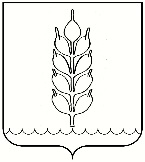 П О С Т А Н О В Л Е Н И Еадминистрации Новоселицкого муниципального округаСтавропольского краяс. Новоселицкое14 декабря 2020 г.                                                                                                 № 1Об утверждении прогноза социально-экономического развития Новоселицкого муниципального округа Ставропольского края на период 2021 - 2023 годыВ соответствии с Федеральным законом от  28.06.2014 №172 «О стратегическом планировании в Российской Федерации» и Порядком разработки прогноза социально-экономического развития Новоселицкого муниципального района Ставропольского края, утвержденным постановлением администрации Новоселицкого муниципального района Ставропольского края от 13 октября . №345 (в редакции 28.06.2013 №375), администрация Новоселицкого муниципального округаПОСТАНОВЛЯЕТ:1. Утвердить прогноз социально-экономического развития Новоселицкого муниципального округа Ставропольского края на период 2021 - 2023 годы, согласно Приложению 1.1.1 Утвердить пояснительную записку к прогнозу социально-экономического развития Новоселицкого муниципального округа Ставропольского края на период 2021 - 2023 годы, согласно Приложению 2.2. Признать утратившими силу постановления администрации Новоселицкого муниципального района Ставропольского края:- от 26.10.2018г. №441 «Об утверждении прогноза социально-экономического развития Новоселицкого муниципального района Ставропольского края на период до 2024 года»;- от 23.11.2018г. №497 «О внесении изменений в прогноз социально-экономического развития Новоселицкого муниципального района Ставропольского края на период до 2024 года», утвержденный постановлением администрации Новоселицкого муниципального района Ставропольского края от 26.11.2018г. №441«Об утверждении прогноза социально-экономического развития Новоселицкого муниципального района Ставропольского края на период до 2024 года»;- от 30.12.2019г. №509 «О внесении изменений в прогноз социально - экономического развития Новоселицкого муниципального района Ставропольского края на период до 2024 года», утвержденный постановлением администрации Новоселицкого муниципального района Ставропольского края от 26.10.2018г. №441(в редакции от 23.11.2018г. №497) «Об утверждении прогноза социально-экономического развития Новоселицкого муниципального района Ставропольского края на период до 2024 года».3. Контроль за выполнением настоящего постановления оставляю за собой.4. Настоящее постановление вступает в силу со дня его подписания.Глава Новоселицкого муниципального округа Ставропольского края                                                                         Р.А.КоврыгаПриложение 2к постановлению администрации Новоселицкого муниципального округаСтавропольского края от 14 декабря 2020 г. № 1Пояснительная запискак прогнозу социально - экономического развитияНовоселицкого округа на период 2021- 2023 годыПрогноз социально - экономического развития Новоселицкого муниципального округа на период 2021-2023 годы был разработан с учетом методических рекомендаций по заполнению формы 2П и порядка разработки показателей прогнозов социально - экономического развития субъектов Российской Федерации.Разработка прогноза осуществлялась в двух вариантах -  базовом и консервативном. Базовый вариант описывает наиболее вероятный сценарий развития российской экономики с учетом ожидаемых внешних условий и принимаемых мер экономической политики, включая реализацию Общенационального плана действий, обеспечивающих восстановление занятости и доходов населения, рост экономики и долгосрочные структурные изменения в экономике. Консервативный вариант основан на предпосылке о менее благоприятной санитарно-эпидемиологической ситуации, затяжном восстановлении мировой экономике и структурном замедлении темпов ее роста в среднесрочной перспективе из-за последствий распространения новой коронавирусной инфекции. Прогнозируемые показатели на 2021-2023 годы просчитаны с учётом изменения объёмов производства предприятий и организаций, на основании индексов - дефляторов по видам экономической деятельности и индексов цен производителей, утверждённых Минэкономразвития России на период до 2023 года.       Анализ Прогноза показывает умеренные темпы роста в реальном секторе экономики и повышение уровня жизни населения Новоселицкого округа.Ведущее место в экономике Новоселицкого округа занимает агропромышленный комплекс. Сельскохозяйственной деятельностью в округе занимаются 18 сельскохозяйственных предприятий и 168 крестьянских (фермерских) хозяйств.В 2023 году производство продукции сельского хозяйства во всех категориях хозяйств Новоселицкого округа прогнозируется на сумму 2110,1 млн. рублей. При этом производство продукции растениеводства прогнозируется на сумму 1206,8 млн. рублей, производство продукции животноводства округа прогнозируется на сумму 898,4 млн. рублей, рост индекса производства продукции растениеводства Новоселицкого округа и продукции животноводства по отношению к текущему году ожидается в пределах 104 -104,3 процентов соответственно.Прогноз производства важнейших видов сельскохозяйственных культур на 2021-2023 годы разработан с учетом сложившейся динамики объемов и структуры производства по категориям хозяйств, погодных условий, а также имеющихся в пользовании земельных угодий.Согласно прогнозу 2023 году валовое производство зерна (в весе после доработки) стабилизируется и составит 329,6 тысяч тонн при базовом и консервативном вариантах.Промышленность Новоселицкого округа представлена секторами: обрабатывающим производством сельскохозяйственных предприятий.        Пищевая и перерабатывающая промышленность в Новоселицком округе представлена цехами сельхозпредприятий агропромышленного комплекса. В округе имеется достаточная сырьевая база в сельском хозяйстве. Но на сегодняшний день отсутствуют предприятия по переработке животноводческой продукции, молока, овощей и фруктов, а мощности по переработке зерна не отвечают потребностям производителей. В результате, снижение доходов сельхозпроизводителей, в связи с реализацией продукции в виде сырья.        Перспективы развития промышленного производства в среднесрочной перспективе будут определяться не только параметрами увеличения сырьевых производств, обновлением производственных мощностей, но и освоением новых технологий выпуска продукции. В 2023 году в сравнении с 2020 годом за счет увеличения динамики физического товарооборота ожидается рост оборота розничной торговли в сопоставимых ценах на уровне не ниже 104,2 процентов, оборот розничной торговли в сопоставимых ценах оценочно составит 415,8 млн. рублей. В 2023 году в сравнении с 2020 годом за счет обязательных к оплате видов услуг, жилищно-коммунальных услуг и услуг связи, прогнозируется динамика увеличения объема платных услуг населению в сопоставимых ценах не менее 104,2 процента, объем платных услуг населению в сопоставимых ценах оценочно составит 554,5 млн. рублей. По прогнозу объем платных услуг будет расти как за счёт увеличения предоставляемых услуг, так и за счёт роста цен.  Наибольший удельный вес в структуре платных услуг занимают жилищно-коммунальные услуги, на долю которых приходится более 60 процентов. По состоянию на 01 января 2020 года число субъектов малого и среднего предпринимательства составило 752 единицы, из них 590 индивидуальных предпринимателей, 162 малых предприятий (с учетом микропредприятий). Прогноз развития субъектов малого предпринимательства округа на период до 2023 года разработан с учетом их дальнейшего роста. Согласно, прогнозу к 2023 году количество малых и средних предприятий увеличится на 60%.      Сохраняется и инвестиционная активность в округе. Объемы инвестиций в сектор агропромышленного производства преобладают над инвестициями в социальную сферу, промышленное производство и др. В период до 2023 года прогнозируется увеличение объема инвестиций в основной капитал до 1607,2 млн. рублей, темп роста составит 104,6 %. Основными инвесторами нашего округа являются сельскохозяйственные предприятия и предприниматели.  В целях планомерного привлечения инвестиций и инвесторов на территорию Новоселицкого округа администрацией разработан Стандарт деятельности органов местного самоуправления по обеспечению благоприятного инвестиционного климата в Новоселицком муниципальном округе Ставропольского края.В 2023 году прогнозируется небольшой рост среднегодовой численности населения Новоселицкого округа по отношению к текущему году, данный показатель составит 26,4 тыс. человек, за счет повышения коэффициента рождаемости населения и снижения коэффициента смертности населения округа, а также за счет миграционного притока населения на 0,1 тыс. человек.  Вследствие устойчивого развития базовых видов экономической деятельности, таких как сельское хозяйство, промышленное производство, и развитие инфраструктуры, возможно выполнение поставленных стратегических целей социально-экономического развития Новоселицкого округа на долгосрочный период и улучшение экономической ситуации при ежегодной положительной динамике основных целевых показателей Прогноза, что позволит увеличить продолжительность жизни населения округа при рождении до 73,5 лет к 2023 году.   В структуре налоговых и неналоговых доходов 80,58% занимают налоговые доходы и 15,49% – неналоговые доходы.     Основным источником поступления налоговых доходов бюджета Новоселицкого муниципального округа являются налог на доходы физических лиц и единый сельскохозяйственный налог.Основным источником неналоговых доходов являются доходы от оказания платных услуг и доходы от использования имущества, находящегося в муниципальной собственности.     По прогнозной оценке, консолидированный бюджет Новоселицкого округа в 2023 году планируется в сумме 891,69 млн. рублей.На протяжении последних лет консолидированный бюджет Новоселицкого округа носит социальную направленность: на отрасли социально-культурной сферы приходится более 71% общих расходов.     Формирование консолидированного бюджета Новоселицкого округа на плановый период 2021-2023 годы осуществляется по муниципальным программам и их основным мероприятиям, что создает условия распределения расходов на приоритетные направления с учетом эффективности реализации программ.          В 2023 году ожидается увеличение среднемесячной номинальной начисленной заработной платы одного работника в целом по экономике Новоселицкого округа и составит 34641 рублей, с темпом роста 107,1%, при увеличении средней численности работников организаций до 4,2 тыс. человек.Рынок труда — важная часть экономики округа, поскольку его состояние в значительной степени определяет темпы экономического роста округа. Таким образом, рынок труда испытывает на себе одновременно влияние и социальной, и экономической политики муниципального округа.Пандемия СOVID-19, которая привела к временному закрытию предприятий и падению объемов производства, стала сильным потрясением не только для российского рынка труда, но и на уровне муниципалитета.
Уровень безработицы в округе в текущем году превысил максимум за последние несколько лет, но исходя из благоприятных прогнозов данный показатель имеет небольшую тенденцию к уменьшению и в 2023 году составит 1,7 %.Ситуация на рынке труда остается сложной, численность безработных по прогнозу в 2023 году снизится и составит 211 человек к 800 человекам, зарегистрированным в службе занятости Новоселицкого района в текущем года. Но важно отметить то, что по уровню безработицы даже к 2023 году не удастся приблизится к показателю прошлого года.Прогноз численности трудовых ресурсов рассчитывался с учетом демографического фактора, а также сложившихся тенденций в округе формирования и использования трудовых ресурсов.Мероприятия по развитию рынка труда в округе предусматривают комплекс мер по содействию занятости населения округа, включающие в себя поддержку существующих производств и создание новых производств за счет развития инвестиционной активности, снижению напряженности на рынке труда за счет развития самозанятости населения и снижения неформальной занятости. А также ряд мероприятий, направленных на поддержку россиян, потерявших работу из-за пандемического кризиса.
             Для решения вопросов по неформальной занятости населения при администрации Новоселицкого муниципального округа действуют 2 рабочие группы:- по снижению неформальной занятости, легализации «серой» заработной платы;- рабочая группа по выявлению и пресечению нелегального осуществления предпринимательской деятельности организаций и физических лиц на территории Новоселицкого муниципального округа.По реализации мероприятий, предусмотренных региональной программой «Развитие сферы труда и занятости населения» проводится работа по трудоустройству инвалидов. Ежеквартально проводятся ярмарки вакансий для безработных граждан.Основная задача в развитии Новоселицкого муниципального округа состоит в обеспечении устойчивого экономического и социального развития, увеличения благосостояния жителей нашего округа, привлечение в округ дополнительных средств финансирования, путем дальнейшей реализации национальных проектов, государственных и муниципальных программ по направлениям отраслей.  Приложение 1к постановлению администрацииНовоселицкого муниципального округаСтавропольского краяот 14 декабря 2020 г. № 1                                            Форма 2пПриложение 1к постановлению администрацииНовоселицкого муниципального округаСтавропольского краяот 14 декабря 2020 г. № 1                                            Форма 2пПриложение 1к постановлению администрацииНовоселицкого муниципального округаСтавропольского краяот 14 декабря 2020 г. № 1                                            Форма 2пПриложение 1к постановлению администрацииНовоселицкого муниципального округаСтавропольского краяот 14 декабря 2020 г. № 1                                            Форма 2пПриложение 1к постановлению администрацииНовоселицкого муниципального округаСтавропольского краяот 14 декабря 2020 г. № 1                                            Форма 2пПриложение 1к постановлению администрацииНовоселицкого муниципального округаСтавропольского краяот 14 декабря 2020 г. № 1                                            Форма 2пПриложение 1к постановлению администрацииНовоселицкого муниципального округаСтавропольского краяот 14 декабря 2020 г. № 1                                            Форма 2пПриложение 1к постановлению администрацииНовоселицкого муниципального округаСтавропольского краяот 14 декабря 2020 г. № 1                                            Форма 2пПриложение 1к постановлению администрацииНовоселицкого муниципального округаСтавропольского краяот 14 декабря 2020 г. № 1                                            Форма 2пПриложение 1к постановлению администрацииНовоселицкого муниципального округаСтавропольского краяот 14 декабря 2020 г. № 1                                            Форма 2пПриложение 1к постановлению администрацииНовоселицкого муниципального округаСтавропольского краяот 14 декабря 2020 г. № 1                                            Форма 2пПриложение 1к постановлению администрацииНовоселицкого муниципального округаСтавропольского краяот 14 декабря 2020 г. № 1                                            Форма 2пПриложение 1к постановлению администрацииНовоселицкого муниципального округаСтавропольского краяот 14 декабря 2020 г. № 1                                            Форма 2пПриложение 1к постановлению администрацииНовоселицкого муниципального округаСтавропольского краяот 14 декабря 2020 г. № 1                                            Форма 2пПриложение 1к постановлению администрацииНовоселицкого муниципального округаСтавропольского краяот 14 декабря 2020 г. № 1                                            Форма 2пПриложение 1к постановлению администрацииНовоселицкого муниципального округаСтавропольского краяот 14 декабря 2020 г. № 1                                            Форма 2пПриложение 1к постановлению администрацииНовоселицкого муниципального округаСтавропольского краяот 14 декабря 2020 г. № 1                                            Форма 2пПриложение 1к постановлению администрацииНовоселицкого муниципального округаСтавропольского краяот 14 декабря 2020 г. № 1                                            Форма 2пПриложение 1к постановлению администрацииНовоселицкого муниципального округаСтавропольского краяот 14 декабря 2020 г. № 1                                            Форма 2пПриложение 1к постановлению администрацииНовоселицкого муниципального округаСтавропольского краяот 14 декабря 2020 г. № 1                                            Форма 2пПриложение 1к постановлению администрацииНовоселицкого муниципального округаСтавропольского краяот 14 декабря 2020 г. № 1                                            Форма 2пПриложение 1к постановлению администрацииНовоселицкого муниципального округаСтавропольского краяот 14 декабря 2020 г. № 1                                            Форма 2пПриложение 1к постановлению администрацииНовоселицкого муниципального округаСтавропольского краяот 14 декабря 2020 г. № 1                                            Форма 2пПриложение 1к постановлению администрацииНовоселицкого муниципального округаСтавропольского краяот 14 декабря 2020 г. № 1                                            Форма 2пПриложение 1к постановлению администрацииНовоселицкого муниципального округаСтавропольского краяот 14 декабря 2020 г. № 1                                            Форма 2пПриложение 1к постановлению администрацииНовоселицкого муниципального округаСтавропольского краяот 14 декабря 2020 г. № 1                                            Форма 2пПриложение 1к постановлению администрацииНовоселицкого муниципального округаСтавропольского краяот 14 декабря 2020 г. № 1                                            Форма 2пПриложение 1к постановлению администрацииНовоселицкого муниципального округаСтавропольского краяот 14 декабря 2020 г. № 1                                            Форма 2пПриложение 1к постановлению администрацииНовоселицкого муниципального округаСтавропольского краяот 14 декабря 2020 г. № 1                                            Форма 2пПриложение 1к постановлению администрацииНовоселицкого муниципального округаСтавропольского краяот 14 декабря 2020 г. № 1                                            Форма 2пПриложение 1к постановлению администрацииНовоселицкого муниципального округаСтавропольского краяот 14 декабря 2020 г. № 1                                            Форма 2пПриложение 1к постановлению администрацииНовоселицкого муниципального округаСтавропольского краяот 14 декабря 2020 г. № 1                                            Форма 2пПриложение 1к постановлению администрацииНовоселицкого муниципального округаСтавропольского краяот 14 декабря 2020 г. № 1                                            Форма 2пПриложение 1к постановлению администрацииНовоселицкого муниципального округаСтавропольского краяот 14 декабря 2020 г. № 1                                            Форма 2пПриложение 1к постановлению администрацииНовоселицкого муниципального округаСтавропольского краяот 14 декабря 2020 г. № 1                                            Форма 2пПриложение 1к постановлению администрацииНовоселицкого муниципального округаСтавропольского краяот 14 декабря 2020 г. № 1                                            Форма 2пПриложение 1к постановлению администрацииНовоселицкого муниципального округаСтавропольского краяот 14 декабря 2020 г. № 1                                            Форма 2пПриложение 1к постановлению администрацииНовоселицкого муниципального округаСтавропольского краяот 14 декабря 2020 г. № 1                                            Форма 2пПриложение 1к постановлению администрацииНовоселицкого муниципального округаСтавропольского краяот 14 декабря 2020 г. № 1                                            Форма 2пПриложение 1к постановлению администрацииНовоселицкого муниципального округаСтавропольского краяот 14 декабря 2020 г. № 1                                            Форма 2пПриложение 1к постановлению администрацииНовоселицкого муниципального округаСтавропольского краяот 14 декабря 2020 г. № 1                                            Форма 2пПриложение 1к постановлению администрацииНовоселицкого муниципального округаСтавропольского краяот 14 декабря 2020 г. № 1                                            Форма 2пПриложение 1к постановлению администрацииНовоселицкого муниципального округаСтавропольского краяот 14 декабря 2020 г. № 1                                            Форма 2пПриложение 1к постановлению администрацииНовоселицкого муниципального округаСтавропольского краяот 14 декабря 2020 г. № 1                                            Форма 2пПриложение 1к постановлению администрацииНовоселицкого муниципального округаСтавропольского краяот 14 декабря 2020 г. № 1                                            Форма 2пПрогноз социально-экономического развития Новоселицкого муниципального округа Ставропольского края на период 2021-2023 гг.Прогноз социально-экономического развития Новоселицкого муниципального округа Ставропольского края на период 2021-2023 гг.Прогноз социально-экономического развития Новоселицкого муниципального округа Ставропольского края на период 2021-2023 гг.Прогноз социально-экономического развития Новоселицкого муниципального округа Ставропольского края на период 2021-2023 гг.Прогноз социально-экономического развития Новоселицкого муниципального округа Ставропольского края на период 2021-2023 гг.Прогноз социально-экономического развития Новоселицкого муниципального округа Ставропольского края на период 2021-2023 гг.Прогноз социально-экономического развития Новоселицкого муниципального округа Ставропольского края на период 2021-2023 гг.Прогноз социально-экономического развития Новоселицкого муниципального округа Ставропольского края на период 2021-2023 гг.Прогноз социально-экономического развития Новоселицкого муниципального округа Ставропольского края на период 2021-2023 гг.Прогноз социально-экономического развития Новоселицкого муниципального округа Ставропольского края на период 2021-2023 гг.Прогноз социально-экономического развития Новоселицкого муниципального округа Ставропольского края на период 2021-2023 гг.Прогноз социально-экономического развития Новоселицкого муниципального округа Ставропольского края на период 2021-2023 гг.Прогноз социально-экономического развития Новоселицкого муниципального округа Ставропольского края на период 2021-2023 гг.Прогноз социально-экономического развития Новоселицкого муниципального округа Ставропольского края на период 2021-2023 гг.ПоказателиЕдиница измеренияотчетотчетоценка показателяпрогнозпрогнозпрогнозпрогнозпрогнозпрогнозпрогнозпрогнозпрогнозПоказателиЕдиница измерения201820192020202120212022202220232023202320232023ПоказателиЕдиница измерения201820192020консервативныйбазовыйконсервативныйбазовыйконсервативныйконсервативныйконсервативныйбазовыйбазовыйПоказателиЕдиница измерения2018201920201 вариант2 вариант1 вариант2 вариант1 вариант1 вариант1 вариант2 вариант2 вариантНаселениеЧисленность населения (в среднегодовом исчислении)тыс. чел.26,526,426,326,326,326,326,426,326,326,326,426,4Численность населения трудоспособного возраста
(на 1 января года)тыс. чел.15,114,814,714,614,714,514,614,414,414,414,514,5Численность населения старше трудоспособного возраста
(на 1 января года)тыс. чел.5,9666,16,26,36,46,26,26,26,36,3Ожидаемая продолжительность жизни при рождениичисло лет72,872,97373,173,273,273,373,473,473,473,573,5Общий коэффициент рождаемостичисло родившихся живыми
на 1000 человек населения119,49,89,79,89,89,99,99,99,91010Общий коэффициент смертностичисло умерших на 1000 человек населения10,610,511,410,710,610,510,410,310,310,310,210,2Коэффициент естественного прироста населенияна 1000 человек населения0,4-1,1-1,6-1-0,8-0,7-0,5-0,4-0,4-0,4-0,2-0,2Миграционный прирост (убыль)тыс. чел.-0,2-0,03-0,06-0,10,10,10,10,10,10,10,10,1Промышленное производствоОбъем отгруженных товаров собственного производства, выполненных работ и услуг собственными силами - РАЗДЕЛ C: Обрабатывающие производствамлн. руб. 51,729,631,934,334,937,638,340,840,840,841,541,5Темп роста отгрузки - РАЗДЕЛ C: Обрабатывающие производства% к предыдущему году в действующих ценах83,657,3107,6102,9103,8104,5105,3102,9102,9102,9103,7103,7Объем отгруженных товаров собственного производства, выполненных работ и услуг собственными силами - 10 Производство пищевых продуктов *млн. руб. Темп роста отгрузки -10 Производство пищевых продуктов *% к предыдущему году в действующих ценахОбъем отгруженных товаров собственного производства, выполненных работ и услуг собственными силами - 11 Производство напитков *млн. руб. Темп роста отгрузки -11 Производство напитков *% к предыдущему году в действующих ценахОбъем отгруженных товаров собственного производства, выполненных работ и услуг собственными силами - 12 Производство табачных изделий *млн. руб. Темп роста отгрузки - 12 Производство табачных изделий *% к предыдущему году в действующих ценахОбъем отгруженных товаров собственного производства, выполненных работ и услуг собственными силами - 13 Производство текстильных изделий *млн. руб. Темп роста отгрузки - 13 Производство текстильных изделий*% к предыдущему году в действующих ценахОбъем отгруженных товаров собственного производства, выполненных работ и услуг собственными силами - 14 Производство одежды *млн. руб. Темп роста отгрузки - 14 Производство одежды *% к предыдущему году в действующих ценахОбъем отгруженных товаров собственного производства, выполненных работ и услуг собственными силами - 16 Обработка древесины и производство изделий из дерева и пробки, кроме мебели, производство изделий из соломки и материалов для плетения *млн. руб. Темп отгрузки - 16 Обработка древесины и производство изделий из дерева и пробки, кроме мебели, производство изделий из соломки и материалов для плетения *% к предыдущему году в действующих ценахОбъем отгруженных товаров собственного производства, выполненных работ и услуг собственными силами - 17 Производство бумаги и бумажных изделий *млн. руб. Темп роста отгрузки - 17 Производство бумаги и бумажных изделий *% к предыдущему году в действующих ценахОбъем отгруженных товаров собственного производства, выполненных работ и услуг собственными силами - 18 Деятельность полиграфическая и копирование носителей информации *млн. руб. Темп роста отгрузки - 18 Деятельность полиграфическая и копирование носителей информации *% к предыдущему году в действующих ценахОбъем отгруженных товаров собственного производства, выполненных работ и услуг собственными силами - 20 Производство химических веществ и химических продуктов **млн. руб. Темп роста отгрузки - 20 Производство химических веществ и химических продуктов **% к предыдущему году в действующих ценахОбъем отгруженных товаров собственного производства, выполненных работ и услуг собственными силами - 21 Производство лекарственных средств и материалов, применяемых в медицинских целях *млн. руб. Темп роста отгрузки - 21 Производство лекарственных средств и материалов, применяемых в медицинских целях *% к предыдущему году в действующих ценахОбъем отгруженных товаров собственного производства, выполненных работ и услуг собственными силами - 22 Производство резиновых и пластмассовых изделий *млн. руб. Темп роста отгрузки - 22 Производство резиновых и пластмассовых изделий *% к предыдущему году в действующих ценахОбъем отгруженных товаров собственного производства, выполненных работ и услуг собственными силами - 23 Производство прочей неметаллической минеральной продукции *млн. руб. Темп роста отгрузки - 23 Производство прочей неметаллической минеральной продукции *% к предыдущему году в действующих ценахОбъем отгруженных товаров собственного производства, выполненных работ и услуг собственными силами - 24 Производство металлургическое *млн. руб. Темп роста отгрузки - 24 Производство металлургическое *% к предыдущему году в действующих ценахОбъем отгруженных товаров собственного производства, выполненных работ и услуг собственными силами - 25 Производство готовых металлических изделий, кроме машин и оборудования *млн. руб. Темп роста отгрузки - 25 Производство готовых металлических изделий, кроме машин и оборудования *% к предыдущему году в действующих ценахОбъем отгруженных товаров собственного производства, выполненных работ и услуг собственными силами - 26 Производство компьютеров, электронных и  оптических изделий *млн. руб. Темп роста отгрузки - 26 Производство компьютеров, электронных и  оптических изделий *% к предыдущему году в действующих ценахОбъем отгруженных товаров собственного производства, выполненных работ и услуг собственными силами - 27 Производство электрического оборудования *млн. руб. Темп роста отгрузки - 27 Производство электрического оборудования *% к предыдущему году в действующих ценахОбъем отгруженных товаров собственного производства, выполненных работ и услуг собственными силами - 30 Производство прочих транспортных средств и оборудования *млн. руб. Темп роста отгрузки - 30 Производство прочих транспортных средств и оборудования *% к предыдущему году в действующих ценахОбъем отгруженных товаров собственного производства, выполненных работ и услуг собственными силами - 31 Производство мебели *млн. руб. Темп роста отгрузки - 31 Производство мебели *% к предыдущему году в действующих ценахОбъем отгруженных товаров собственного производства, выполненных работ и услуг собственными силами - 32 Производство прочих готовых изделий *млн. руб. Темп роста отгрузки - 32 Производство прочих готовых изделий *% к предыдущему году в действующих ценахОбеспечение электрической энергией, газом и паром; кондиционирование воздухаОбеспечение электрической энергией, газом и паром; кондиционирование воздухаОбеспечение электрической энергией, газом и паром; кондиционирование воздухаОбеспечение электрической энергией, газом и паром; кондиционирование воздухаОбеспечение электрической энергией, газом и паром; кондиционирование воздухаОбъем отгруженных товаров собственного производства, выполненных работ и услуг собственными силами - РАЗДЕЛ D: Обеспечение электрической энергией, газом и паром; кондиционирование воздухамлн. руб. 565545,951,150,952,153,153,953,953,955,255,2Темп роста отгрузки - РАЗДЕЛ D: Обеспечение электрической энергией, газом и паром; кондиционирование воздуха% к предыдущему году в действующих ценах102,998,283,594,994,4102,3103,8103,5103,5103,5104104Водоснабжение; водоотведение, организация сбора и утилизации отходов, деятельность по ликвидации загрязненийВодоснабжение; водоотведение, организация сбора и утилизации отходов, деятельность по ликвидации загрязненийВодоснабжение; водоотведение, организация сбора и утилизации отходов, деятельность по ликвидации загрязненийВодоснабжение; водоотведение, организация сбора и утилизации отходов, деятельность по ликвидации загрязненийВодоснабжение; водоотведение, организация сбора и утилизации отходов, деятельность по ликвидации загрязненийВодоснабжение; водоотведение, организация сбора и утилизации отходов, деятельность по ликвидации загрязненийВодоснабжение; водоотведение, организация сбора и утилизации отходов, деятельность по ликвидации загрязненийВодоснабжение; водоотведение, организация сбора и утилизации отходов, деятельность по ликвидации загрязненийОбъем отгруженных товаров собственного производства, выполненных работ и услуг собственными силами - РАЗДЕЛ E: Водоснабжение; водоотведение, организация сбора и утилизации отходов, деятельность по ликвидации загрязнениймлн. руб. 2,52,42,72,82,82,82,92,92,92,933Темп роста отгрузки - РАЗДЕЛ E: Водоснабжение; водоотведение, организация сбора и утилизации отходов, деятельность по ликвидации загрязнений% к предыдущему году в действующих ценах100,877,489,193,893,3103,2103,7103,5103,5103,5104104Сельское хозяйствоПродукция сельского хозяйствамлн руб.477044311877,6194919492023,120252110,12110,12110,12112,12112,1Индекс производства продукции сельского хозяйства% к предыдущему году
в сопоставимых ценах91,792,942,4103,8103,8103,8103,9104,3104,3104,3104,3104,3Продукция растениеводствамлн руб.3713,23593,51072,81113,61114,611571159,21206,81206,81206,81207,91207,9Индекс производства продукции растениеводства% к предыдущему году
в сопоставимых ценах9096,829,8103,8103,9103,9104104,3104,3104,3104,2104,2Продукция животноводствамлн руб.1056,8837,6804,8833,8835,4863,8867,1901,8901,8901,8901,8901,8Индекс производства продукции животноводства% к предыдущему году
в сопоставимых ценах98,679,396,1103,6103,8103,6103,8104104104104104Производство важнейших видов продукции в натуральном выражении Производство важнейших видов продукции в натуральном выражении Производство важнейших видов продукции в натуральном выражении Производство важнейших видов продукции в натуральном выражении Производство важнейших видов продукции в натуральном выражении Производство важнейших видов продукции в натуральном выражении Производство важнейших видов продукции в натуральном выражении Производство важнейших видов продукции в натуральном выражении Производство важнейших видов продукции в натуральном выражении Производство важнейших видов продукции в натуральном выражении Производство важнейших видов продукции в натуральном выражении Производство важнейших видов продукции в натуральном выражении Валовой сбор зерна (в весе после доработки)тыс. тонн279,8283,8112,7316,9316,9323,9323,9329,6329,6329,6329,6329,6Валовой сбор сахарной свеклы тыс. тонн000000000000Валовой сбор семян масличных культур – всеготыс. тонн13,715,92,4151515,115,115,215,215,215,215,2в том числе подсолнечникатыс. тонн13,715,92,4151515,115,115,215,215,215,215,2Валовой сбор картофелятыс. тонн000000000000Валовой сбор овощейтыс. тонн0,110,060,20,20,20,20,20,20,20,20,20,2Скот и птица на убой (в живом весе)тыс. тонн6,97,16,86,86,86,86,877777Молокотыс. тонн2211111121212121212121212Яйцамлн.шт.6,455,15,25,25,215,215,225,225,225,225,22СтроительствоОбъем работ, выполненных по виду деятельности "Строительство"в ценах соответствующих лет; млн руб.Индекс физического объема работ, выполненных по виду деятельности "Строительство"% к предыдущему году
в сопоставимых ценахВвод в действие жилых домовтыс. кв. м общей площади1,22,72,42,32,52,32,52,52,52,52,72,7Торговля и услуги населениюОборот розничной торговлимлн рублей223,9334,2513,6370,1383,4384,5398,4399,8399,8399,8415,8415,8Индекс физического объема оборота розничной торговли% к предыдущему году
в сопоставимых ценах80,7103,416572,1103,6103,7103,8103,8103,8103,8104,2104,2Объем платных услуг населениюмлн рублей398,7458,5489,2448,8465,4468,1510,2506,8506,8506,8554,5554,5Индекс физического объема платных услуг населению% к предыдущему годув сопоставимых ценах108,7113,05106,391,895,2104,3105,1103,8103,8103,8104,2104,2Малое и среднее предпринимательство, включая микропредприятияКоличество малых и средних предприятий, включая микропредприятия (на конец года)единиц316162187195199204209214214214219219Среднесписочная численность работников на предприятиях малого и среднего предпринимательства (включая микропредприятия) (без внешних совместителей)тыс. чел.3,533,13,13,23,23,33,33,33,33,43,4Оборот малых и средних предприятий, включая микропредприятиямлрд руб.ИнвестицииИнвестиции в основной капиталв ценах соответствующих лет; млн. руб.84111221320145214651541158416531653165317271727Индекс физического объема инвестиций в основной капитал% к предыдущему году в сопоставимых ценах111,2125115110111106,1108,1107,3107,3107,3109109Объем инвестиций в основной капитал за счет всех источников финансирования (без субъектов малого предпринимательства и объемов инвестиций, не наблюдаемых прямыми статистическими методами) - всегомлн. руб. 370303351341,3359,1362,5376,7379,9379,9379,9398,6398,6Индекс физического объема% к предыдущему году в сопоставимых ценах49,581,9115,797,2102,3105,8104,7104,8104,8104,8105,5105,5Инвестиции в основной капитал по источникам финансирования5,53,896,646,636,626,616,616,646,646,646,646,64Собственные средствамлн. рублейПривлеченные средства, из них:млн. рублей     кредиты банков, в том числе:млн. рублей     кредиты иностранных банковмлн. рублейЗаемные средства других организациймлн. рублейБюджетные средства, в том числе:млн. рублей5,53,896,646,626,636,616,616,646,646,646,646,64     федеральный бюджетмлн. рублей1,1400000000000     бюджеты субъектов Российской Федерациимлн. рублей3,6105,525,55,515,495,55,525,525,525,525,52     из местных бюджетовмлн. рублей0,753,891,121,121,121,111,121,121,121,121,121,12Прочиемлн. рублейКонсолидированный бюджет Доходы консолидированного бюджета млн руб.797,07861,07976,02940,121000,46936,36936,36936,36936,36936,36936,36936,36Налоговые и неналоговые доходы, всегомлн руб.223,61206,42206,23205,61205,82204,79204,79204,79204,79204,79204,79204,79Налоговые доходы консолидированного бюджета субъекта Российской Федерации всего, в том числе:млн руб.160,52175,02174,26173,74173,91173,04173,04173,04173,04173,04173,04173,04налог на прибыль организациймлн руб.налог на доходы физических лицмлн руб.98,59114,8117,96117,61117,72117,02117,25117,02117,02117,02117,25117,25налог на добычу полезных ископаемыхмлн руб.акцизымлн руб.12,2913,9814,614,5614,5714,4914,5114,4914,4914,4914,5114,51налог, взимаемый в связи с применением упрощенной системы налогообложениямлн руб.налог на имущество физических лицмлн руб.2,473,33,243,233,233,223,223,223,223,223,223,22налог на имущество организациймлн руб.налог на игорный бизнесмлн руб.транспортный налогмлн руб.земельный налогмлн руб.27,8528,7128,328,2228,2428,0828,1328,0828,0828,0828,1328,13Неналоговые доходымлн руб.63,0931,431,9731,8731,9131,7131,7831,7131,7131,7131,7831,78Безвозмездные поступления всего, в том числемлн руб.573,46654,65769,79734,51794,64671,74791,46671,74671,74671,74791,46791,46субсидии из федерального бюджетамлн руб.132,9159,8106,35106,03106,14105,50105,72105,50105,50105,50105,72105,72субвенции из федерального бюджетамлн руб.310,56320,08391,19390,02390,41388,07388,85388,07388,07388,07388,85388,85дотации из федерального бюджета, в том числе:млн руб.126,73167,27202,45201,84202,05200,83201,24200,83200,83200,83201,24201,24дотации на выравнивание бюджетной обеспеченностимлн руб.93,44122,56168,39134,91194,4475,14193,6675,1475,1475,14193,66193,66Расходы консолидированного бюджета, в том числе по направлениям:млн руб.789,08913,641024,43965,971026,33962,11962,11962,11962,11962,11962,11962,11общегосударственные вопросымлн руб.107,98125,63147,7147,26147,4146,67146,67146,67146,67146,67146,67146,67национальная оборонамлн руб.1,221,361,541,541,541,531,531,531,531,531,531,53национальная безопасность и правоохранительная деятельностьмлн руб.4,288,057,016,9976,966,966,966,966,966,966,96национальная экономикамлн руб.48,0368,350,3850,2350,2850,0350,0350,0350,0350,0350,0350,03жилищно-коммунальное хозяйствомлн руб.22,5739,8770,3270,1170,1869,8369,8369,8369,8369,8369,8369,83охрана окружающей средымлн руб.образованиемлн руб.332,09371,48344,3343,27343,61341,89341,89341,89341,89341,89341,89341,89культура, кинематографиямлн руб.66,3774,4496,2295,9396,0395,5595,5595,5595,5595,5595,5595,55здравоохранениемлн руб.социальная политикамлн руб.155,4161,81244,98244,25244,49243,27243,27243,27243,27243,27243,27243,27физическая культура и спортмлн руб.8,428,836,436,416,426,396,396,396,396,396,396,39средства массовой информациимлн руб.обслуживание государственного и муниципального долгамлн руб.Дефицит(-),профицит(+) консолидированного бюджетамлн.руб.7,99-52,57-48,41-25,85-25,87-25,75-25,75-25,27-25,27-25,27-25,27-25,27Государственный долг муниципального образованиямлн.руб.Труд и занятостьЧисленность рабочей силытыс. чел.15,7715,3415,3515,3615,3615,3615,3615,3615,3615,3615,3615,36Среднегодовая численность занятых в экономике (по данным баланса трудовых ресурсов)тыс. чел.11,5911,2711,2611,111,111,111,111,111,111,111,111,1Среднесписочная численность работников организаций (без внешних совместителей)тыс. чел.4,243,93,83,93,944,14,14,14,24,2Номинальная начисленная среднемесячная заработная плата работников организацийрублей26355273422917430224303993203732344,534183,534183,534183,53464134641Темп роста номинальной начисленной среднемесячной заработной платы работников организаций% г/г109,6103,9106,7103,6104,2106106,4106,7106,7106,7107,1107,1Уровень зарегистрированной безработицы (на конец года)%1,21,24,5332,52,51,71,71,71,71,7Общая численность безработных (по методологии МОТ)тыс. чел.Численность безработных, зарегистрированных в государственных учреждениях службы занятости населения (на конец года)тыс. чел.0,2110,2180,8000,5400,5400,4400,4400,3000,3000,3000,3000,300Фонд заработной платы работников организациймлн руб.1315,11319,614081416,51470150315671607160716071772,71772,7Темп роста фонда заработной платы работников организаций% г/г109,6100,4106,3103,8104,4106,1106,6106,9106,9106,9107,2107,2Финансы организацийТемп роста прибыли прибыльных организаций для целей бухгалтерского учета% г/гРазвитие социальной сферыЧисленность детей в дошкольных образовательных учрежденияхчел.118711871187124012471240124712401240124012471247Обеспеченность: больничными койками на 10 000 человек населения коек 39,239,239,239,239,239,239,239,239,239,239,239,2общедоступными  библиотекамиучрежд. на 100 тыс.населения100100100100100100100100100100100100учреждениями культурно-досугового типаучрежд. на 100 тыс.населения100100100100100100100100100100100100дошкольными образовательными учреждениямимест на 1000 детей в возрасте 1-6 лет580580580583584583584583583583584584ТуризмЧисленность иностранных граждан, прибывших в регион по цели поездки туризмВсе страны***тыс. чел.   Страны вне СНГ***тыс. чел.   Страны СНГ***тыс. чел.Численность российских граждан, выехавших за границуВсе страны***тыс. чел.    Страны вне СНГ***тыс. чел.    Страны СНГ***тыс. чел.Количество российских посетителей из других регионов (резидентов)***тыс. чел.